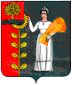 Администрации сельского поселенияПушкинский сельсоветДобринского муниципального района Липецкой областиРоссийской ФедерацииПОСТАНОВЛЕНИЕ22.03.2022                                     с.Пушкино                                                  № 16	«О запрете выхода на лед на водных объектах  на территории сельского поселения Пушкинский сельсовет в весенний период 2022 года»        В целях обеспечения безопасности людей, охраны  их жизни и здоровья  на водных объектах в весенний период 2022г, руководствуясь Федеральными законами №68-ФЗ от 21.12.1994г «О защите населения и территорий от чрезвычайных ситуаций природного и техногенного характера»,  №131-ФЗ от 06.10.2003 г «Об  общих  принципах организации местного  самоуправления  в  Российской  Федерации»,  Постановлением Липецкого областного Совета депутатов от 21.06.2007 г № 305-пс «О Правилах охраны жизни людей на водных объектах Липецкой области», Уставом сельского поселения Пушкинский сельсовет администрация сельского поселения Пушкинский сельсовет ПОСТАНОВЛЯЕТ:Запретить повсеместно выход людей и выезд любых транспортных средств на лед.Разместить аншлаги с информацией  о запрете выхода людей на лед и выезд автотранспорта.Распространить среди жителей памятки по правилам поведения на льду и обеспечению безопасности на водных объектах в весенний период.Контроль за исполнением настоящего постановления оставляю за собой.Глава администрациисельского поселения Пушкинский сельсовет	Н.Г. Демихова